Паспорт загальноосвітнього навчального закладуПовна назва: Гейсиська загальноосвітня школа І-ІІІ ступенів Ставищенської районної ради Тип навчального закладу:  загальноосвітня школа І – ІІІ ступенів  Форма власності:  комунальна Директор (ПІБ) Плетяна Діля МиколаївнаПоштова адреса: 09441  Київська область, Ставищенський район, село Гейсиха, вул.. Шкільна,1Телефон:  045 64 2-35-24E-mail адреса:  PDilya@i.uaВеб-сторінка школи:  http://heisyha-school.edukit.kiev.ua/Кількість учнів:  132Кількість класів: 11Кількість учителів: 19Кількість педагогів, які мають сертифікат про проходження навчання за методикою розвитку життєвих навичок і викладають:      предмет «Основи здоров’я» у початковій школі:  4      предмет «Основи здоров’я» у основній школі:  1      курс «Захисти себе від ВІЛ» у 9-11 класах:  1кількість учнів, які навчаються за тренінговою формою:      предмет «Основи здоров’я» у початковій школі:  49      предмет «Основи здоров’я» у основній школі:  64      курс «Захисти себе від ВІЛ» у 9-11 класах:  16(елементи тренінгів)  Наявність тренінгового кабінету:   наявний 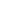 